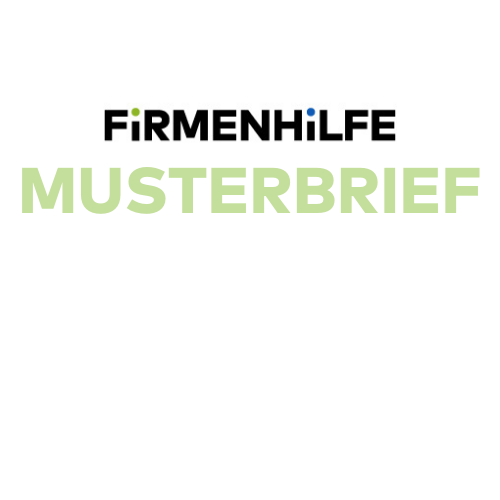 Absender:______________________________An:________________________________							______, den ________							Forderung ______./. michAktenzeichen: ________Sehr geehrte Damen und Herren,zur Vervollständigung meiner Unterlagen bitte ich zunächst um Überlassung- einer aktuellen Forderungsaufstellung gemäß §§ 367 Abs. 1 bzw. 497 Abs. 3 BGB, aufgeschlüsselt nach Hauptforderung, Kosten, Zinsen sowie unter Berücksichtigung der bisher geleisteten Zahlungen bzw. vereinnahmten Beträge- einer Fotokopie des zugrunde liegenden Vollstreckungstitels, Leistungsbescheides, Vertrages o. a. Rechtsgrundlagen o. g.  Forderung.Ich möchte Sie darum bitten, mir nur Ihre bereinigte Forderung zu benennen und bereits verjährte Ansprüche zu berücksichtigen. Die Einrede der Verjährung wird vorsorglich erhoben.Nach Erhalt  der Unterlagen werde ich mich unaufgefordert wieder mit Ihnen in Verbindung setzen, um Ihnen einen Regulierungsvorschlag zu unterbreiten.Mit freundlichen Grüßen(Name, ggf. Unterschrift)